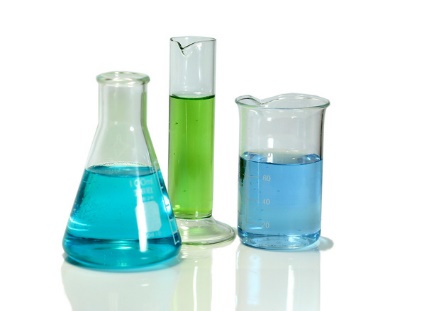 JAKOŚĆ WODYInformacje o stanie jakości wody* na pływalni Pałacu Młodzieży 
w Katowicach.SPRAWOZDANIE Z BADAŃ NR 21141/ZL/19Ocena jakości wody dokonana przez firmę: Centrum Badań i Dozoru Górnictwa Podziemnego Sp. z o.o. - Ośrodek Badań Środowiska 
i Zagrożeń Naturalnych, Lędziny ul. Lędzińska 8* Badania przeprowadzone zgodnie z Rozporządzeniem Ministra Zdrowia z dnia 9 listopada 2015 r. w sprawie wymagań jakimi powinna odpowiadać woda na pływalniach (DZ. U. z 2015 r., poz. 2016)Ocena jakości i wyniki badań wody znajdują się na stronie internetowej: http://pm.katowice.pl/basen/w zakładce <jakość wody>Punkt poboruBasen sportowy: nieckaSystem cyrkulacjiData badania19.12.201919.12.2019Ocena parametrów fizykochemicznych [F]WODA W NORMIEWODA W NORMIEOcena parametrów mikrobiologicznych [M]WODA W NORMIEWODA W NORMIEParametry odbiegające od norm--